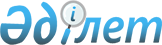 Нұра ауданы Ахмет ауылының аумағында шектеу іс-шаралар белгілеу туралы
					
			Күшін жойған
			
			
		
					Қарағанды облысы Нұра ауданы Ахмет ауылының әкімінің 2021 жылғы 30 желтоқсандағы № 4 шешімі. Қазақстан Республикасының Әділет министрлігінде 2022 жылғы 11 қаңтарда № 26438 болып тіркелді. Күші жойылды - Қарағанды облысы Нұра ауданы Ахмет ауылының әкімінің 2022 жылғы 5 наурыздағы № 1 шешімімен
      Ескерту. Күші жойылды - Қарағанды облысы Нұра ауданы Ахмет ауылының әкімінің 05.03.2022 № 1 шешімімен (алғашқы ресми жарияланған күнінен бастап қолданысқа енгізіледі).
      Қазақстан Республикасының "Ветеринария туралы" Заңының 10-1 бабының 7) тармақшасына сәйкес және Нұра ауданының бас мемлекеттік ветеринариялық-санитариялық инспекторының 2021 жылғы 27 желтоқсандағы № 02-13-750 ұсынысы негізінде, ШЕШТІМ: 
      1. Нұра ауданы Ахмет ауылының аумағында ірі қара малдың арасынан инфекциялық ринотрахеит ауруының анықталуына байланысты, шектеу іс-шаралары белгіленсін.
      2. "Нұра ауданы Ахмет ауылы әкімінің аппараты" мемлекеттік мекемесі Қазақстан Республикасының заңнамасымен белгіленген тәртіпте:
      1) осы шешімді Әділет министрлігінде мемлекеттік тіркеуді;
      2) осы шешім оның ресми жарияланғанынан кейін Нұра ауданы әкімдігінің интернет – ресурсына орналастыруды қамтамасыз етсін.
      3. Осы шешімнің орындалуын бақылауды өзіме қалдырамын.
      4. Осы шешім оның алғашқы ресми жарияланған күнінен бастап қолданысқа енгізіледі.
					© 2012. Қазақстан Республикасы Әділет министрлігінің «Қазақстан Республикасының Заңнама және құқықтық ақпарат институты» ШЖҚ РМК
				
      Ахмет ауылының әкімі

М. Искакова
